МІНІСТЕРСТВО ОСВІТИ І НАУКИ УКРАЇНИНАКАЗ «__» __________ 2020             м.Київ                                 № ______Про затвердження Змін до Порядку використання приміщень навчальних закладів для проведення зовнішнього незалежного оцінювання результатів навчання, здобутих на основі повної загальної середньої освітиВідповідно до Порядку проведення зовнішнього незалежного оцінювання та моніторингу якості освіти, затвердженого постановою Кабінету Міністрів України від 25 серпня 2004 року № 1095 (в редакції постанови Кабінету Міністрів України від 08 липня 2015 року № 533), пункту 8 Положення про Міністерство освіти і науки України, затвердженого постановою Кабінету Міністрів України від 16 жовтня 2014 року № 630,НАКАЗУЮ:1. Затвердити Зміни до Порядку використання приміщень навчальних закладів для проведення зовнішнього незалежного оцінювання результатів навчання, здобутих на основі повної загальної середньої освіти, затвердженого наказом Міністерства освіти і науки України від 03 лютого 2015 року № 85, зареєстрованим у Міністерстві юстиції України 18 лютого 2015 року за № 175/26620, що додаються.2. Директорату шкільної освіти (Осмоловський А.) забезпечити подання цього наказу в установленому законодавством порядку на державну реєстрацію до Міністерства юстиції України.3. Департаменту забезпечення документообігу, контролю та інформаційних технологій (Єрко І.) зробити відмітки у справах архіву.4. Контроль за виконанням цього наказу покласти на заступника Міністра Мандзій Л.5. Цей наказ набирає чинності з дня його офіційного опублікування.Т. в. о. Міністра                                                                       Сергій ШКАРЛЕТЗАТВЕРДЖЕНО Наказ Міністерства освіти і науки України___ ____________ 2020 року  № ______ЗМІНИдо Порядку використання приміщень навчальних закладів для проведення зовнішнього незалежного оцінювання результатів навчання, здобутих на основі повної загальної середньої освіти1. У пункті 8 слова «(далі ‒ регіони)» виключити.2. Пункт 10 викласти в такій редакції:«10. Пункти зовнішнього оцінювання створюються на базі закладів освіти або регіональних центрів.».3. Пункт 13 викласти в такій редакції:«13. Пункти зовнішнього оцінювання для проведення основної сесії зовнішнього оцінювання з певного навчального предмета (кількох навчальних предметів, тестування, з яких відбувається в один день) створюють на територіях, де проживають (перебувають), як правило, не менше ніж 450 учасників зовнішнього оцінювання, які мають проходити зовнішнє оцінювання в цей день (далі – учасники сесії тестування), але не менше одного пункту зовнішнього оцінювання в межах району (за умови, що на території району проживають (перебувають) не менше ніж 180 учасників сесії тестування). Для районів, на територіях яких проживають (перебувають) менше ніж 180 учасників сесії тестування в кожному, створюють міжрайонні пункти зовнішнього оцінювання в одному з них або в іншому районі.Для проведення основної сесії зовнішнього оцінювання з іспанської, німецької, французької мов, а також додаткових сесій з усіх навчальних предметів можуть утворюватися міжобласні пункти зовнішнього оцінювання (один пункт зовнішнього оцінювання на кілька областей).».4. Пункт 18 викласти в такій редакції:«18. Мережу пунктів зовнішнього оцінювання формують у межах районів окремо для зовнішнього оцінювання з певного навчального предмета або сесії зовнішнього оцінювання (у разі проведення кількох сесій з певного навчального предмета, що відбуваються в різні дні під час основної сесії) з дотриманням таких вимог:1) територію району поділяють на округи, у яких проживають (перебувають), як правило, не менше 450 учасників сесії тестування (у разі формування мережі пунктів зовнішнього оцінювання для проведення зовнішнього оцінювання з іспанської, німецької та французької мов допускається створення округів, де проживають (перебувають) менше ніж 450 учасників сесії тестування);2) у кожному окрузі визначають базовий населений пункт, де створюють пункти зовнішнього оцінювання;3) наповнюваність пункту зовнішнього оцінювання становить, як правило, 180 ‒ 360 учасників зовнішнього оцінювання, крім випадків, передбачених підпунктом 4 цього пункту (пункти зовнішнього оцінювання для проведення зовнішнього оцінювання з іспанської, німецької та французької мов можуть мати меншу наповнюваність);4) у разі створення в приміщеннях однієї будівлі двох та більше пунктів зовнішнього оцінювання, у яких передбачається виконання різних сертифікаційних робіт (з різних навчальних предметів та/або різних рівнів складності завдань з одного навчального предмета), допускається створення пунктів зовнішнього оцінювання з наповнюваністю меншою ніж 180 учасників зовнішнього оцінювання (за умови, що загальна кількість учасників сесії тестування в цих пунктах зовнішнього оцінювання не менша ніж 180 учасників зовнішнього оцінювання);5) між населеними пунктами, де проживають учасники зовнішнього оцінювання, та базовим населеним пунктом округу має діяти регулярне транспортне сполучення;6) в окрузі має функціонувати не менше одного пункту зовнішнього оцінювання, що відповідає вимогам підпунктів 6.1.1, 6.1.2 пункту 6.1, пункту 6.2, підпункту 6.6.1 пункту 6.6 ДБН В.2.2-17:2006 «Доступність будинків і споруд для маломобільних груп населення», якщо на території цього округу проживає(ють) (перебуває(ють)) учасник(и) зовнішнього оцінювання, який(і) потребує(ють) створення відповідних умов.У разі проведення в один день тестувань з кількох навчальних предметів, які мають однакову тривалість, формується єдина мережа пунктів зовнішнього оцінювання, що може включати пункти зовнішнього оцінювання, у яких відбуватиметься тестування з одного або кількох навчальних предметів.».Генеральний директор директорату шкільної освіти		                   Андрій ОСМОЛОВСЬКИЙ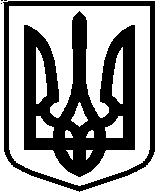 